SHIVALIK PUBLIC SCHOOL 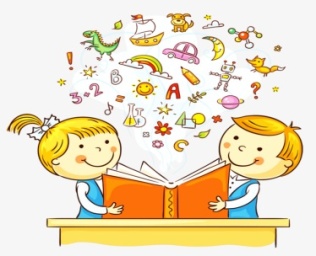 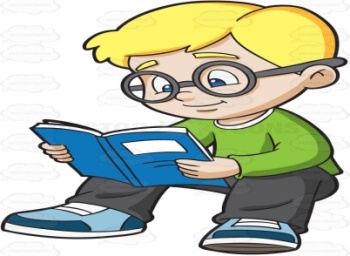 CLASS-IPLANNER FOR FEBRUARY AND MARCH 2020ANNUAL EXAMINATION DATESHEET English Dictation wordsHindi Dictation WordsNOTE:-  Syllabus for Annual Examination includes (Unit-1 to Unit 10) as per syllabus booklet for all the subjects.English Unit 10:- My BallName 5 games in which ball is used (page 45) (Vocabulary).Complete the sentences (page 45) (Vocabulary).Make sentences: big, round, yellow, throw, sun.Write five lines on My favourite game.Grammar worksheet of lesson ‘The Happy Train’ (page 59, 60, 61) Question E,F and G.Revision worksheet (Page 66,67)Maths Lesson:- 7 Numbers 101-1000Activity:- Abacus activityTables:- 1,2,3,4,5 and 10Hindi कहानी :- लालची कुत्ता टॉमी, शेर और  चूहावाक्य बनाओ : आदर, पाठशाला, तकिया, दीपक, दातुन, दूध, जूते, तौलिया, अंगूर, पानी,सप्ताह के दिनों के नाम (Vocabulary)एक से दस तक गिनती (Vocabulary)उचित मात्रा लगाओ जैसे स न क – सैनिक (Vocabulary)कविता - आओ मिलकर खेलें होलीसमानार्थक शब्द (मिलान करो) : आँख, पानी, माता, बाग़, सूरजPunjabiਉ ਤੋਂ ਲ਼ ਤੱਕ ਪਹਿਚਾਣ ਕਰੋArt and craft ART: Colouring pages 28,29, Draw and colour a ship in the water.CRAFT : Paper tearing activity.Date DaySubjects06-03-2020FridayPunjabi (O)11-03-2020WednesdayEnglish (O)/ Art & craft13-03-2020FridayHindi (O)/ Computer (O)16-03-2020MondayMathematics (W)19-03-2020ThursdayHindi (W)21-03-2020SaturdayEnglishbeganmangomiddlejuicydrinkplantsthrewripekickturnsmagicflowersbutterfliesrollfirstearthwindoweveninghighrunvoicewokesleepscatchbuzzseedstandingricejunglespiderthrewbehindlunchjumpspinningsweetfronthungryswingwebदौड़चौकीदारपंखजंगलआँखपानीभूखछोटानौकाऔरतअंगूरगाँवदाँतझपटापोटलीशिकारीफौजीपकौड़ीरंगऊँटलालचीस्त्रीदोपहरचिंतापौधामनमौजीपतंगपाँचमुँहबूढीचूहाबाहरलौकीशंखगंगाजलसाँपरोटीकुत्ताशेरजाल